Town of Allenstown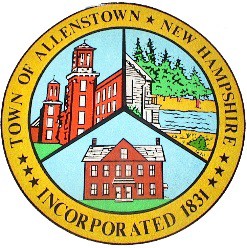 Town Administrator 16 School StreetAllenstown, NH  03275603-485-4276 ext. 112TA@allenstownnh.govQUORUM  NOTICEThere will be a quorum of the Selectboard On Tuesday, September 13, 2022,From 7AM to 7PM and potentially later at the Primary Election at St. John the Baptist Parish HallNOTICE IS HEREBY GIVEN that a quorum of the Select Board, will be present at the Primary Elections held at St. John the Baptist Parish Hall at 10 School Street in Allenstown, New Hampshire.THE SELECT BOARD doesn’t intend to conduct any business, and there is no agendafor Selectboard. Derik Goodine Town Administratorwww.allenstownnh.gov